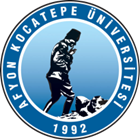 T.C.AFYON KOCATEPE ÜNİVERSİTESİSOSYAL BİLİMLER ENSTİTÜSÜT.C.AFYON KOCATEPE ÜNİVERSİTESİSOSYAL BİLİMLER ENSTİTÜSÜT.C.AFYON KOCATEPE ÜNİVERSİTESİSOSYAL BİLİMLER ENSTİTÜSÜT.C.AFYON KOCATEPE ÜNİVERSİTESİSOSYAL BİLİMLER ENSTİTÜSÜT.C.AFYON KOCATEPE ÜNİVERSİTESİSOSYAL BİLİMLER ENSTİTÜSÜ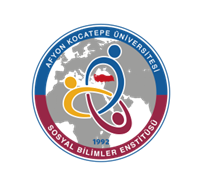 2022-2023 EĞİTİM-ÖGRETİM YILI BAHAR YARIYILI EĞİTİM BİLŞMLERİ ANABİLİM/ANASANAT DALI EĞİTİM PROGRAMLARI ve ÖĞRETİM BİLİM DALI DOKTORA PROGRAMI HAFTALIK DERS PROGRAMI2022-2023 EĞİTİM-ÖGRETİM YILI BAHAR YARIYILI EĞİTİM BİLŞMLERİ ANABİLİM/ANASANAT DALI EĞİTİM PROGRAMLARI ve ÖĞRETİM BİLİM DALI DOKTORA PROGRAMI HAFTALIK DERS PROGRAMI2022-2023 EĞİTİM-ÖGRETİM YILI BAHAR YARIYILI EĞİTİM BİLŞMLERİ ANABİLİM/ANASANAT DALI EĞİTİM PROGRAMLARI ve ÖĞRETİM BİLİM DALI DOKTORA PROGRAMI HAFTALIK DERS PROGRAMI2022-2023 EĞİTİM-ÖGRETİM YILI BAHAR YARIYILI EĞİTİM BİLŞMLERİ ANABİLİM/ANASANAT DALI EĞİTİM PROGRAMLARI ve ÖĞRETİM BİLİM DALI DOKTORA PROGRAMI HAFTALIK DERS PROGRAMI2022-2023 EĞİTİM-ÖGRETİM YILI BAHAR YARIYILI EĞİTİM BİLŞMLERİ ANABİLİM/ANASANAT DALI EĞİTİM PROGRAMLARI ve ÖĞRETİM BİLİM DALI DOKTORA PROGRAMI HAFTALIK DERS PROGRAMI2022-2023 EĞİTİM-ÖGRETİM YILI BAHAR YARIYILI EĞİTİM BİLŞMLERİ ANABİLİM/ANASANAT DALI EĞİTİM PROGRAMLARI ve ÖĞRETİM BİLİM DALI DOKTORA PROGRAMI HAFTALIK DERS PROGRAMI2022-2023 EĞİTİM-ÖGRETİM YILI BAHAR YARIYILI EĞİTİM BİLŞMLERİ ANABİLİM/ANASANAT DALI EĞİTİM PROGRAMLARI ve ÖĞRETİM BİLİM DALI DOKTORA PROGRAMI HAFTALIK DERS PROGRAMI2022-2023 EĞİTİM-ÖGRETİM YILI BAHAR YARIYILI EĞİTİM BİLŞMLERİ ANABİLİM/ANASANAT DALI EĞİTİM PROGRAMLARI ve ÖĞRETİM BİLİM DALI DOKTORA PROGRAMI HAFTALIK DERS PROGRAMI         GÜNLER         GÜNLER         GÜNLER         GÜNLER         GÜNLER         GÜNLER         GÜNLER         GÜNLERSaatPazartesiPazartesiSalıÇarşambaPerşembeCumaCuma08:30Program Değerlendirme                (Prof. Dr. G. Ocak)Forum09:30Program Değerlendirme                (Prof. Dr. G. Ocak)CanlıEğitim Bilimlerinde Araştırma Yöntemleri ve Yayın Etiği(Prof. Dr.-G.Ocak)CanlıEğitim Bilimlerinde Araştırma Yöntemleri ve Yayın Etiği(Prof. Dr.-G.Ocak)Canlı10:30Program Değerlendirme                (Prof. Dr. G. Ocak) ForumEğitim Bilimlerinde Araştırma Yöntemleri ve Yayın Etiği (Prof. Dr.-G.Ocak)ForumEğitim Bilimlerinde Araştırma Yöntemleri ve Yayın Etiği (Prof. Dr.-G.Ocak)Forum11:30Küreselleşme ve Öğretmen Eğitimi(Doç. Dr. K. Kasapoğlu)CanlıEğitim Bilimlerinde Araştırma Yöntemleri ve Yayın Etiği (Prof. Dr.-G.Ocak)ForumEğitim Bilimlerinde Araştırma Yöntemleri ve Yayın Etiği (Prof. Dr.-G.Ocak)Forum13:00Küreselleşme ve Öğretmen Eğitimi(Doç. Dr. K. Kasapoğlu)ForumEğitimde Güncel Tartışmalar (Doç. Dr. A. Murat Uzun)CanlıEğitimde Güncel Tartışmalar (Doç. Dr. A. Murat Uzun)Canlı14:00Küreselleşme ve Öğretmen Eğitimi(Doç. Dr. K. Kasapoğlu)ForumEğitimde Güncel Tartışmalar (Doç. Dr. A. Murat Uzun)ForumEğitimde Güncel Tartışmalar (Doç. Dr. A. Murat Uzun)Forum15:00Program Geliştirme Uygulama(Doç. Dr. E.Eğmir)CanlıEğitimde Güncel Tartışmalar(Doç. Dr. A. Murat Uzun)ForumEğitimde Güncel Tartışmalar(Doç. Dr. A. Murat Uzun)Forum16:00Program Geliştirme Uygulama(Doç. Dr. E.Eğmir)Forum17:00Program Geliştirme Uygulama(Doç. Dr. E.Eğmir)Forum